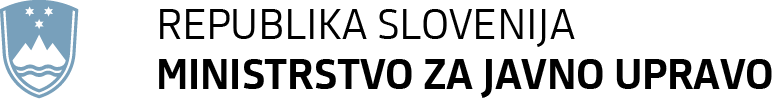 Tržaška cesta 21, 1000 Ljubljana		T: 01 478 83 30		E: gp.mju@gov.si		www.mju.gov.siNa podlagi tretjega odstavka 21. člena Zakona o Vladi Republike Slovenije (Uradni list RS, št. 24/05 – uradno prečiščeno besedilo, 109/08, 38/10 – ZUKN, 8/12, 21/13, 47/13 – ZDU-1G, 65/14 in 55/17) in desetega odstavka 75. člena Zakona o zunanjih zadevah (Uradni list RS, št. 113/03 – uradno prečiščeno besedilo, 20/06 – ZNOMCMO, 76/08, 108/09, 80/10 – ZUTD, 31/15 in 30/18 – ZKZaš) je Vlada Republike Slovenije na ... seji … pod točko … sprejela naslednjiSKLEPVlada Republike Slovenije je sprejela izhodišča za srečanje ministra za javno upravo Boštjana Koritnika s predstavniki Evropske komisije, Evropskega parlamenta in Generalnega sekretariata Sveta, ki bo v okviru priprav na predsedovanje Republike Slovenije Svetu EU 2021 potekalo 27. 4. 2021 v Bruslju.Vlada Republike Slovenije je imenovala delegacijo v naslednji sestavi:Boštjan Koritnik, minister za javno upravo, vodja delegacijeTamara Weingerl Požar, veleposlanica, namestnica stalnega predstavnika, predstavnica v COREPER I, Stalno predstavništvo Republike Slovenije v Bruslju (SPBR), članica delegacijePeter Jenko, vršilec dolžnosti generalnega direktorja, Direktorat za informacijsko družbo, Ministrstvo za javno upravo, član delegacijeTomas Tišler, svetovalec za telekomunikacije in informacijsko družbo, SPBR, član delegacijeNejc Šporin, svetovalec za odnose z javnostmi in uradni govorec ministrstva v času predsedovanja RS Svetu EU 2021, Kabinet ministra, Ministrstvo za javno upravo, član delegacijeKlaudija Koražija, vodja Službe za mednarodno sodelovanje, Ministrstvo za javno upravo, članica delegacije                                                                                                  mag. Janja Garvas Hočevar                                                                                                  V. D GENERALNEGA SEKRETARJA Sklep prejmejo: Ministrstvo za javno upravoMinistrstvo za zunanje zadeveUrad Vlade Republike Slovenije za komuniciranjeOBRAZLOŽITEVIzhodišča za srečanje ministra za javno upravo Boštjana Koritnika s predstavniki Evropske komisije, Evropskega parlamenta in Generalnega sekretariata Sveta v okviru priprav na predsedovanje Republike Slovenije Svetu EU 2021, Bruselj,  27. 4. 2021 - predlog za obravnavo1. Namen in program obiskaMinister za javno upravo Boštjan Koritnik se bo 27. 4. 2021  v okviru priprav na predsedovanje Republike Slovenije Svetu EU 2021 v Bruslju srečal z evropskim komisarjem za notranji trg Thierryjem Bretonom. V okviru obiska so predvidena tudi srečanja s podpredsednico Evropske komisije Margrethe Vestager, predstavniki odbora Evropskega parlamenta za industrijo, raziskave in energijo (ITRE), slovenskimi poslanci v Evropskem parlamentu in predstavniki Generalnega sekretariata Sveta. Namen srečanja je predstavitev prioritet slovenskega predsedovanja Svetu EU 2021 na področju digitalizacije oziroma digitalnih tehnologij in informacijske varnosti in seznanitev s stališči sogovornikov. Program in časovnica obiska sta v pripravi.Minister Koritnik bo v pogovorih s predstavniki EU institucij poudaril pomen pospešitve razvoja digitalne družbe v Evropski uniji z namenom izkoriščanja razvojnih priložnosti informacijsko-komunikacijskih tehnologij za izboljšanje kvalitete življenja vseh državljanov Unije. Digitalna preobrazba je skupaj z zelenim prehodom eden izmed dveh ključnih elementov gospodarske prenove EU. Cilj, da bi Evropa postala okolju prijaznejša, digitalna in odpornejša, ter kibernetsko varna, vključuje vodenje digitalne preobrazbe, zlasti na področju podatkov, tehnologije in infrastrukture. Posebej pomembni pri tem so dobra povezljivost in enakopravna dostopnost digitalnih storitev ter kompetenc za vse državljanke in državljane Unije, ustrezni delovni pogoji ter razvoj umetne inteligence.  Prav tako si bomo prizadevali postati družba, ki je odporna na kibernetske in hibridne grožnje.Na področju digitalizacije in umetne inteligence bo slovensko predsedstvo prednostno pozornost namenilo predlogom Aktov s področja umetne inteligence, podatkov in podatkovne ekonomije ter Uredbi o mobilnem gostovanju. Horizontalni akt o umetni inteligenci, ki bo predstavljen v drugi polovici aprila 2021, bo oblikoval splošni okvir za nadaljnjo ureditev področja umetne inteligence, formalno definiral umetno inteligenco ter razmejil umetno inteligenco glede na tveganja. Slovensko predsedstvo bo predlog obravnavalo prioritetno s ciljem, da doseže dogovor v Svetu. Na področju rabe, obdelave in izmenjave podatkov in podatkovne ekonomije, bo slovensko predsedstvo nadaljevala z obravnavo Akta o upravljanju podatkov in si prizadevalo doseči splošni pristop ali pričeti pogajanja z Evropskim parlamentom. Slovensko predsedstvo bo začelo tudi z obravnavo Akta o podatkih. Za evropske uporabnike čezmejne rabe mobilnih komunikacijskih storitev (mobilnih klicev in mobilnih podatkov) si bo slovensko predsedstvo prizadevalo doseči čim večji napredek s ciljem doseči splošni pristop oz. pričeti pogajanja z Evropskim parlamentom na Uredbi o mobilnem gostovanju, ki bo posodobila in podaljšala veljavnost trenutne uredbe.Slovensko predsedstvo bo nadaljevalo pogajanja z Evropskim parlamentom o politično pomembni Uredbi o e-zasebnosti, napredek pa je odvisen predvsem od razvoja dogodkov v času portugalskega predsedstva, ki si sicer štiri leta trajajoča pogajanja želi pospešiti. Nadaljevali bomo z obravnavo Uredbe o elektronski identifikaciji in storitvah zaupanja (eIDAS), ki naj bi evropske državljane spodbudila k povečanju uporabe elektronske identitete in drugih storitev zaupanja. Prizadevali si bomo doseči čim večji napredek. Med ključnimi dosjeji bo tudi obravnava Akta o digitalnih storitvah, ki prinaša ambiciozno reformo digitalnega prostora ter uvaja celovit sklop novih pravil za vse digitalne storitve s ciljem zagotoviti enake pogoje in več možnosti za vsa podjetja na digitalnih trgih EU in posledično več izbire za potrošnike. Slovensko predsedstvo bo želelo narediti čim večji napredek pri obravnavi dosjejev s ciljem skušati doseči dogovor v Svetu.Na področju kibernetske varnosti bosta ključna poudarka na krepitvi odpornosti in kibernetskega kriznega odzivanja. S področja kibernetske odpornosti bo ključna obravnava predloga direktive o ukrepih za visoko raven kibernetske varnosti v Uniji (t. i. NIS direktiva 2). Prizadevali si bomo čim prej doseči splošni pristop oziroma pričeti pogajanja z Evropskim parlamentom.  Vzporedno bodo potekale tudi aktivnosti glede izvajanja nove Strategije kibernetske varnosti EU, vzpostavitev evropskega kibernetskega kompetenčnega centra in mreže nacionalnih centrov, zagotavljanje varnosti 5G omrežij, priprava evropskih kibernetskih certifikacijskih shem in zagotavljanje varnosti z internetom povezanih naprav. 2. Delegacija Republike SlovenijeDelegacijo Republike Slovenije sestavljajo:Boštjan Koritnik, minister za javno upravo, vodja delegacijeTamara Weingerl Požar, veleposlanica, namestnica stalnega predstavnika, predstavnica v COREPER I, Stalno predstavništvo Republike Slovenije v Bruslju (SPBR), članica delegacijePeter Jenko, vršilec dolžnosti generalnega direktorja, Direktorat za informacijsko družbo, Ministrstvo za javno upravo, član delegacijeTomas Tišler, svetovalec za telekomunikacije in informacijsko družbo, SPBR, član delegacijeNejc Šporin, svetovalec za odnose z javnostmi in uradni govorec ministrstva v času predsedovanja RS Svetu EU 2021, Kabinet ministra, Ministrstvo za javno upravo, član delegacijeKlaudija Koražija, vodja Službe za mednarodno sodelovanje, Ministrstvo za javno upravo, članica delegacijeŠtevilka: 007-15/2021/15Številka: 007-15/2021/15Številka: 007-15/2021/15Številka: 007-15/2021/15Številka: 007-15/2021/15Številka: 007-15/2021/15Številka: 007-15/2021/15Številka: 007-15/2021/15Ljubljana, dne 12. 4. 2021Ljubljana, dne 12. 4. 2021Ljubljana, dne 12. 4. 2021Ljubljana, dne 12. 4. 2021Ljubljana, dne 12. 4. 2021Ljubljana, dne 12. 4. 2021Ljubljana, dne 12. 4. 2021Ljubljana, dne 12. 4. 2021EVA /EVA /EVA /EVA /EVA /EVA /EVA /EVA /GENERALNI SEKRETARIAT VLADE REPUBLIKE SLOVENIJEGp.gs@gov.siGENERALNI SEKRETARIAT VLADE REPUBLIKE SLOVENIJEGp.gs@gov.siGENERALNI SEKRETARIAT VLADE REPUBLIKE SLOVENIJEGp.gs@gov.siGENERALNI SEKRETARIAT VLADE REPUBLIKE SLOVENIJEGp.gs@gov.siGENERALNI SEKRETARIAT VLADE REPUBLIKE SLOVENIJEGp.gs@gov.siGENERALNI SEKRETARIAT VLADE REPUBLIKE SLOVENIJEGp.gs@gov.siGENERALNI SEKRETARIAT VLADE REPUBLIKE SLOVENIJEGp.gs@gov.siGENERALNI SEKRETARIAT VLADE REPUBLIKE SLOVENIJEGp.gs@gov.siZADEVA: Izhodišča za srečanje ministra za javno upravo Boštjana Koritnika s predstavniki Evropske komisije, Evropskega parlamenta in Generalnega sekretariata Sveta v okviru priprav na predsedovanje Republike Slovenije Svetu EU 2021, Bruselj, 27. 4. 2021 - predlog za obravnavoZADEVA: Izhodišča za srečanje ministra za javno upravo Boštjana Koritnika s predstavniki Evropske komisije, Evropskega parlamenta in Generalnega sekretariata Sveta v okviru priprav na predsedovanje Republike Slovenije Svetu EU 2021, Bruselj, 27. 4. 2021 - predlog za obravnavoZADEVA: Izhodišča za srečanje ministra za javno upravo Boštjana Koritnika s predstavniki Evropske komisije, Evropskega parlamenta in Generalnega sekretariata Sveta v okviru priprav na predsedovanje Republike Slovenije Svetu EU 2021, Bruselj, 27. 4. 2021 - predlog za obravnavoZADEVA: Izhodišča za srečanje ministra za javno upravo Boštjana Koritnika s predstavniki Evropske komisije, Evropskega parlamenta in Generalnega sekretariata Sveta v okviru priprav na predsedovanje Republike Slovenije Svetu EU 2021, Bruselj, 27. 4. 2021 - predlog za obravnavoZADEVA: Izhodišča za srečanje ministra za javno upravo Boštjana Koritnika s predstavniki Evropske komisije, Evropskega parlamenta in Generalnega sekretariata Sveta v okviru priprav na predsedovanje Republike Slovenije Svetu EU 2021, Bruselj, 27. 4. 2021 - predlog za obravnavoZADEVA: Izhodišča za srečanje ministra za javno upravo Boštjana Koritnika s predstavniki Evropske komisije, Evropskega parlamenta in Generalnega sekretariata Sveta v okviru priprav na predsedovanje Republike Slovenije Svetu EU 2021, Bruselj, 27. 4. 2021 - predlog za obravnavoZADEVA: Izhodišča za srečanje ministra za javno upravo Boštjana Koritnika s predstavniki Evropske komisije, Evropskega parlamenta in Generalnega sekretariata Sveta v okviru priprav na predsedovanje Republike Slovenije Svetu EU 2021, Bruselj, 27. 4. 2021 - predlog za obravnavoZADEVA: Izhodišča za srečanje ministra za javno upravo Boštjana Koritnika s predstavniki Evropske komisije, Evropskega parlamenta in Generalnega sekretariata Sveta v okviru priprav na predsedovanje Republike Slovenije Svetu EU 2021, Bruselj, 27. 4. 2021 - predlog za obravnavoZADEVA: Izhodišča za srečanje ministra za javno upravo Boštjana Koritnika s predstavniki Evropske komisije, Evropskega parlamenta in Generalnega sekretariata Sveta v okviru priprav na predsedovanje Republike Slovenije Svetu EU 2021, Bruselj, 27. 4. 2021 - predlog za obravnavoZADEVA: Izhodišča za srečanje ministra za javno upravo Boštjana Koritnika s predstavniki Evropske komisije, Evropskega parlamenta in Generalnega sekretariata Sveta v okviru priprav na predsedovanje Republike Slovenije Svetu EU 2021, Bruselj, 27. 4. 2021 - predlog za obravnavoZADEVA: Izhodišča za srečanje ministra za javno upravo Boštjana Koritnika s predstavniki Evropske komisije, Evropskega parlamenta in Generalnega sekretariata Sveta v okviru priprav na predsedovanje Republike Slovenije Svetu EU 2021, Bruselj, 27. 4. 2021 - predlog za obravnavoZADEVA: Izhodišča za srečanje ministra za javno upravo Boštjana Koritnika s predstavniki Evropske komisije, Evropskega parlamenta in Generalnega sekretariata Sveta v okviru priprav na predsedovanje Republike Slovenije Svetu EU 2021, Bruselj, 27. 4. 2021 - predlog za obravnavo1. Predlog sklepov vlade:1. Predlog sklepov vlade:1. Predlog sklepov vlade:1. Predlog sklepov vlade:1. Predlog sklepov vlade:1. Predlog sklepov vlade:1. Predlog sklepov vlade:1. Predlog sklepov vlade:1. Predlog sklepov vlade:1. Predlog sklepov vlade:1. Predlog sklepov vlade:1. Predlog sklepov vlade:Na podlagi tretjega odstavka 21. člena Zakona o Vladi Republike Slovenije (Uradni list RS, št. 24/05 – uradno prečiščeno besedilo, 109/08, 38/10 – ZUKN, 8/12, 21/13, 47/13 – ZDU-1G, 65/14 in 55/17) in desetega odstavka 75. člena Zakona o zunanjih zadevah (Uradni list RS, št. 113/03 – uradno prečiščeno besedilo, 20/06 – ZNOMCMO, 76/08, 108/09, 80/10 – ZUTD, 31/15 in 30/18 – ZKZaš) je Vlada Republike Slovenije na ... seji … pod točko … sprejela naslednjiSKLEPVlada Republike Slovenije je sprejela izhodišča za srečanje ministra za javno upravo Boštjana Koritnika s predstavniki Evropske komisije, Evropskega parlamenta in Generalnega sekretariata Sveta, ki bo v okviru priprav na predsedovanje Republike Slovenije Svetu EU 2021 potekalo 27. 4. 2021 v Bruslju.Vlada Republike Slovenije je imenovala delegacijo v naslednji sestavi:Boštjan Koritnik, minister za javno upravo, vodja delegacijeTamara Weingerl Požar, veleposlanica, namestnica stalnega predstavnika, predstavnica v COREPER I, Stalno predstavništvo Republike Slovenije v Bruslju (SPBR), članica delegacijePeter Jenko, vršilec dolžnosti generalnega direktorja, Direktorat za informacijsko družbo, Ministrstvo za javno upravo, član delegacijeTomas Tišler, svetovalec za telekomunikacije in informacijsko družbo, SPBR, član delegacijeNejc Šporin, svetovalec za odnose z javnostmi in uradni govorec ministrstva v času predsedovanja RS Svetu EU 2021, Kabinet ministra, Ministrstvo za javno upravo, član delegacijeKlaudija Koražija, vodja Službe za mednarodno sodelovanje, Ministrstvo za javno upravo, članica delegacije                                                                                                  mag. Janja Garvas Hočevar                                                                                                  V. D GENERALNEGA SEKRETARJA Sklep prejmejo: Ministrstvo za javno upravoMinistrstvo za zunanje zadeveUrad Vlade Republike Slovenije za komuniciranjeNa podlagi tretjega odstavka 21. člena Zakona o Vladi Republike Slovenije (Uradni list RS, št. 24/05 – uradno prečiščeno besedilo, 109/08, 38/10 – ZUKN, 8/12, 21/13, 47/13 – ZDU-1G, 65/14 in 55/17) in desetega odstavka 75. člena Zakona o zunanjih zadevah (Uradni list RS, št. 113/03 – uradno prečiščeno besedilo, 20/06 – ZNOMCMO, 76/08, 108/09, 80/10 – ZUTD, 31/15 in 30/18 – ZKZaš) je Vlada Republike Slovenije na ... seji … pod točko … sprejela naslednjiSKLEPVlada Republike Slovenije je sprejela izhodišča za srečanje ministra za javno upravo Boštjana Koritnika s predstavniki Evropske komisije, Evropskega parlamenta in Generalnega sekretariata Sveta, ki bo v okviru priprav na predsedovanje Republike Slovenije Svetu EU 2021 potekalo 27. 4. 2021 v Bruslju.Vlada Republike Slovenije je imenovala delegacijo v naslednji sestavi:Boštjan Koritnik, minister za javno upravo, vodja delegacijeTamara Weingerl Požar, veleposlanica, namestnica stalnega predstavnika, predstavnica v COREPER I, Stalno predstavništvo Republike Slovenije v Bruslju (SPBR), članica delegacijePeter Jenko, vršilec dolžnosti generalnega direktorja, Direktorat za informacijsko družbo, Ministrstvo za javno upravo, član delegacijeTomas Tišler, svetovalec za telekomunikacije in informacijsko družbo, SPBR, član delegacijeNejc Šporin, svetovalec za odnose z javnostmi in uradni govorec ministrstva v času predsedovanja RS Svetu EU 2021, Kabinet ministra, Ministrstvo za javno upravo, član delegacijeKlaudija Koražija, vodja Službe za mednarodno sodelovanje, Ministrstvo za javno upravo, članica delegacije                                                                                                  mag. Janja Garvas Hočevar                                                                                                  V. D GENERALNEGA SEKRETARJA Sklep prejmejo: Ministrstvo za javno upravoMinistrstvo za zunanje zadeveUrad Vlade Republike Slovenije za komuniciranjeNa podlagi tretjega odstavka 21. člena Zakona o Vladi Republike Slovenije (Uradni list RS, št. 24/05 – uradno prečiščeno besedilo, 109/08, 38/10 – ZUKN, 8/12, 21/13, 47/13 – ZDU-1G, 65/14 in 55/17) in desetega odstavka 75. člena Zakona o zunanjih zadevah (Uradni list RS, št. 113/03 – uradno prečiščeno besedilo, 20/06 – ZNOMCMO, 76/08, 108/09, 80/10 – ZUTD, 31/15 in 30/18 – ZKZaš) je Vlada Republike Slovenije na ... seji … pod točko … sprejela naslednjiSKLEPVlada Republike Slovenije je sprejela izhodišča za srečanje ministra za javno upravo Boštjana Koritnika s predstavniki Evropske komisije, Evropskega parlamenta in Generalnega sekretariata Sveta, ki bo v okviru priprav na predsedovanje Republike Slovenije Svetu EU 2021 potekalo 27. 4. 2021 v Bruslju.Vlada Republike Slovenije je imenovala delegacijo v naslednji sestavi:Boštjan Koritnik, minister za javno upravo, vodja delegacijeTamara Weingerl Požar, veleposlanica, namestnica stalnega predstavnika, predstavnica v COREPER I, Stalno predstavništvo Republike Slovenije v Bruslju (SPBR), članica delegacijePeter Jenko, vršilec dolžnosti generalnega direktorja, Direktorat za informacijsko družbo, Ministrstvo za javno upravo, član delegacijeTomas Tišler, svetovalec za telekomunikacije in informacijsko družbo, SPBR, član delegacijeNejc Šporin, svetovalec za odnose z javnostmi in uradni govorec ministrstva v času predsedovanja RS Svetu EU 2021, Kabinet ministra, Ministrstvo za javno upravo, član delegacijeKlaudija Koražija, vodja Službe za mednarodno sodelovanje, Ministrstvo za javno upravo, članica delegacije                                                                                                  mag. Janja Garvas Hočevar                                                                                                  V. D GENERALNEGA SEKRETARJA Sklep prejmejo: Ministrstvo za javno upravoMinistrstvo za zunanje zadeveUrad Vlade Republike Slovenije za komuniciranjeNa podlagi tretjega odstavka 21. člena Zakona o Vladi Republike Slovenije (Uradni list RS, št. 24/05 – uradno prečiščeno besedilo, 109/08, 38/10 – ZUKN, 8/12, 21/13, 47/13 – ZDU-1G, 65/14 in 55/17) in desetega odstavka 75. člena Zakona o zunanjih zadevah (Uradni list RS, št. 113/03 – uradno prečiščeno besedilo, 20/06 – ZNOMCMO, 76/08, 108/09, 80/10 – ZUTD, 31/15 in 30/18 – ZKZaš) je Vlada Republike Slovenije na ... seji … pod točko … sprejela naslednjiSKLEPVlada Republike Slovenije je sprejela izhodišča za srečanje ministra za javno upravo Boštjana Koritnika s predstavniki Evropske komisije, Evropskega parlamenta in Generalnega sekretariata Sveta, ki bo v okviru priprav na predsedovanje Republike Slovenije Svetu EU 2021 potekalo 27. 4. 2021 v Bruslju.Vlada Republike Slovenije je imenovala delegacijo v naslednji sestavi:Boštjan Koritnik, minister za javno upravo, vodja delegacijeTamara Weingerl Požar, veleposlanica, namestnica stalnega predstavnika, predstavnica v COREPER I, Stalno predstavništvo Republike Slovenije v Bruslju (SPBR), članica delegacijePeter Jenko, vršilec dolžnosti generalnega direktorja, Direktorat za informacijsko družbo, Ministrstvo za javno upravo, član delegacijeTomas Tišler, svetovalec za telekomunikacije in informacijsko družbo, SPBR, član delegacijeNejc Šporin, svetovalec za odnose z javnostmi in uradni govorec ministrstva v času predsedovanja RS Svetu EU 2021, Kabinet ministra, Ministrstvo za javno upravo, član delegacijeKlaudija Koražija, vodja Službe za mednarodno sodelovanje, Ministrstvo za javno upravo, članica delegacije                                                                                                  mag. Janja Garvas Hočevar                                                                                                  V. D GENERALNEGA SEKRETARJA Sklep prejmejo: Ministrstvo za javno upravoMinistrstvo za zunanje zadeveUrad Vlade Republike Slovenije za komuniciranjeNa podlagi tretjega odstavka 21. člena Zakona o Vladi Republike Slovenije (Uradni list RS, št. 24/05 – uradno prečiščeno besedilo, 109/08, 38/10 – ZUKN, 8/12, 21/13, 47/13 – ZDU-1G, 65/14 in 55/17) in desetega odstavka 75. člena Zakona o zunanjih zadevah (Uradni list RS, št. 113/03 – uradno prečiščeno besedilo, 20/06 – ZNOMCMO, 76/08, 108/09, 80/10 – ZUTD, 31/15 in 30/18 – ZKZaš) je Vlada Republike Slovenije na ... seji … pod točko … sprejela naslednjiSKLEPVlada Republike Slovenije je sprejela izhodišča za srečanje ministra za javno upravo Boštjana Koritnika s predstavniki Evropske komisije, Evropskega parlamenta in Generalnega sekretariata Sveta, ki bo v okviru priprav na predsedovanje Republike Slovenije Svetu EU 2021 potekalo 27. 4. 2021 v Bruslju.Vlada Republike Slovenije je imenovala delegacijo v naslednji sestavi:Boštjan Koritnik, minister za javno upravo, vodja delegacijeTamara Weingerl Požar, veleposlanica, namestnica stalnega predstavnika, predstavnica v COREPER I, Stalno predstavništvo Republike Slovenije v Bruslju (SPBR), članica delegacijePeter Jenko, vršilec dolžnosti generalnega direktorja, Direktorat za informacijsko družbo, Ministrstvo za javno upravo, član delegacijeTomas Tišler, svetovalec za telekomunikacije in informacijsko družbo, SPBR, član delegacijeNejc Šporin, svetovalec za odnose z javnostmi in uradni govorec ministrstva v času predsedovanja RS Svetu EU 2021, Kabinet ministra, Ministrstvo za javno upravo, član delegacijeKlaudija Koražija, vodja Službe za mednarodno sodelovanje, Ministrstvo za javno upravo, članica delegacije                                                                                                  mag. Janja Garvas Hočevar                                                                                                  V. D GENERALNEGA SEKRETARJA Sklep prejmejo: Ministrstvo za javno upravoMinistrstvo za zunanje zadeveUrad Vlade Republike Slovenije za komuniciranjeNa podlagi tretjega odstavka 21. člena Zakona o Vladi Republike Slovenije (Uradni list RS, št. 24/05 – uradno prečiščeno besedilo, 109/08, 38/10 – ZUKN, 8/12, 21/13, 47/13 – ZDU-1G, 65/14 in 55/17) in desetega odstavka 75. člena Zakona o zunanjih zadevah (Uradni list RS, št. 113/03 – uradno prečiščeno besedilo, 20/06 – ZNOMCMO, 76/08, 108/09, 80/10 – ZUTD, 31/15 in 30/18 – ZKZaš) je Vlada Republike Slovenije na ... seji … pod točko … sprejela naslednjiSKLEPVlada Republike Slovenije je sprejela izhodišča za srečanje ministra za javno upravo Boštjana Koritnika s predstavniki Evropske komisije, Evropskega parlamenta in Generalnega sekretariata Sveta, ki bo v okviru priprav na predsedovanje Republike Slovenije Svetu EU 2021 potekalo 27. 4. 2021 v Bruslju.Vlada Republike Slovenije je imenovala delegacijo v naslednji sestavi:Boštjan Koritnik, minister za javno upravo, vodja delegacijeTamara Weingerl Požar, veleposlanica, namestnica stalnega predstavnika, predstavnica v COREPER I, Stalno predstavništvo Republike Slovenije v Bruslju (SPBR), članica delegacijePeter Jenko, vršilec dolžnosti generalnega direktorja, Direktorat za informacijsko družbo, Ministrstvo za javno upravo, član delegacijeTomas Tišler, svetovalec za telekomunikacije in informacijsko družbo, SPBR, član delegacijeNejc Šporin, svetovalec za odnose z javnostmi in uradni govorec ministrstva v času predsedovanja RS Svetu EU 2021, Kabinet ministra, Ministrstvo za javno upravo, član delegacijeKlaudija Koražija, vodja Službe za mednarodno sodelovanje, Ministrstvo za javno upravo, članica delegacije                                                                                                  mag. Janja Garvas Hočevar                                                                                                  V. D GENERALNEGA SEKRETARJA Sklep prejmejo: Ministrstvo za javno upravoMinistrstvo za zunanje zadeveUrad Vlade Republike Slovenije za komuniciranjeNa podlagi tretjega odstavka 21. člena Zakona o Vladi Republike Slovenije (Uradni list RS, št. 24/05 – uradno prečiščeno besedilo, 109/08, 38/10 – ZUKN, 8/12, 21/13, 47/13 – ZDU-1G, 65/14 in 55/17) in desetega odstavka 75. člena Zakona o zunanjih zadevah (Uradni list RS, št. 113/03 – uradno prečiščeno besedilo, 20/06 – ZNOMCMO, 76/08, 108/09, 80/10 – ZUTD, 31/15 in 30/18 – ZKZaš) je Vlada Republike Slovenije na ... seji … pod točko … sprejela naslednjiSKLEPVlada Republike Slovenije je sprejela izhodišča za srečanje ministra za javno upravo Boštjana Koritnika s predstavniki Evropske komisije, Evropskega parlamenta in Generalnega sekretariata Sveta, ki bo v okviru priprav na predsedovanje Republike Slovenije Svetu EU 2021 potekalo 27. 4. 2021 v Bruslju.Vlada Republike Slovenije je imenovala delegacijo v naslednji sestavi:Boštjan Koritnik, minister za javno upravo, vodja delegacijeTamara Weingerl Požar, veleposlanica, namestnica stalnega predstavnika, predstavnica v COREPER I, Stalno predstavništvo Republike Slovenije v Bruslju (SPBR), članica delegacijePeter Jenko, vršilec dolžnosti generalnega direktorja, Direktorat za informacijsko družbo, Ministrstvo za javno upravo, član delegacijeTomas Tišler, svetovalec za telekomunikacije in informacijsko družbo, SPBR, član delegacijeNejc Šporin, svetovalec za odnose z javnostmi in uradni govorec ministrstva v času predsedovanja RS Svetu EU 2021, Kabinet ministra, Ministrstvo za javno upravo, član delegacijeKlaudija Koražija, vodja Službe za mednarodno sodelovanje, Ministrstvo za javno upravo, članica delegacije                                                                                                  mag. Janja Garvas Hočevar                                                                                                  V. D GENERALNEGA SEKRETARJA Sklep prejmejo: Ministrstvo za javno upravoMinistrstvo za zunanje zadeveUrad Vlade Republike Slovenije za komuniciranjeNa podlagi tretjega odstavka 21. člena Zakona o Vladi Republike Slovenije (Uradni list RS, št. 24/05 – uradno prečiščeno besedilo, 109/08, 38/10 – ZUKN, 8/12, 21/13, 47/13 – ZDU-1G, 65/14 in 55/17) in desetega odstavka 75. člena Zakona o zunanjih zadevah (Uradni list RS, št. 113/03 – uradno prečiščeno besedilo, 20/06 – ZNOMCMO, 76/08, 108/09, 80/10 – ZUTD, 31/15 in 30/18 – ZKZaš) je Vlada Republike Slovenije na ... seji … pod točko … sprejela naslednjiSKLEPVlada Republike Slovenije je sprejela izhodišča za srečanje ministra za javno upravo Boštjana Koritnika s predstavniki Evropske komisije, Evropskega parlamenta in Generalnega sekretariata Sveta, ki bo v okviru priprav na predsedovanje Republike Slovenije Svetu EU 2021 potekalo 27. 4. 2021 v Bruslju.Vlada Republike Slovenije je imenovala delegacijo v naslednji sestavi:Boštjan Koritnik, minister za javno upravo, vodja delegacijeTamara Weingerl Požar, veleposlanica, namestnica stalnega predstavnika, predstavnica v COREPER I, Stalno predstavništvo Republike Slovenije v Bruslju (SPBR), članica delegacijePeter Jenko, vršilec dolžnosti generalnega direktorja, Direktorat za informacijsko družbo, Ministrstvo za javno upravo, član delegacijeTomas Tišler, svetovalec za telekomunikacije in informacijsko družbo, SPBR, član delegacijeNejc Šporin, svetovalec za odnose z javnostmi in uradni govorec ministrstva v času predsedovanja RS Svetu EU 2021, Kabinet ministra, Ministrstvo za javno upravo, član delegacijeKlaudija Koražija, vodja Službe za mednarodno sodelovanje, Ministrstvo za javno upravo, članica delegacije                                                                                                  mag. Janja Garvas Hočevar                                                                                                  V. D GENERALNEGA SEKRETARJA Sklep prejmejo: Ministrstvo za javno upravoMinistrstvo za zunanje zadeveUrad Vlade Republike Slovenije za komuniciranjeNa podlagi tretjega odstavka 21. člena Zakona o Vladi Republike Slovenije (Uradni list RS, št. 24/05 – uradno prečiščeno besedilo, 109/08, 38/10 – ZUKN, 8/12, 21/13, 47/13 – ZDU-1G, 65/14 in 55/17) in desetega odstavka 75. člena Zakona o zunanjih zadevah (Uradni list RS, št. 113/03 – uradno prečiščeno besedilo, 20/06 – ZNOMCMO, 76/08, 108/09, 80/10 – ZUTD, 31/15 in 30/18 – ZKZaš) je Vlada Republike Slovenije na ... seji … pod točko … sprejela naslednjiSKLEPVlada Republike Slovenije je sprejela izhodišča za srečanje ministra za javno upravo Boštjana Koritnika s predstavniki Evropske komisije, Evropskega parlamenta in Generalnega sekretariata Sveta, ki bo v okviru priprav na predsedovanje Republike Slovenije Svetu EU 2021 potekalo 27. 4. 2021 v Bruslju.Vlada Republike Slovenije je imenovala delegacijo v naslednji sestavi:Boštjan Koritnik, minister za javno upravo, vodja delegacijeTamara Weingerl Požar, veleposlanica, namestnica stalnega predstavnika, predstavnica v COREPER I, Stalno predstavništvo Republike Slovenije v Bruslju (SPBR), članica delegacijePeter Jenko, vršilec dolžnosti generalnega direktorja, Direktorat za informacijsko družbo, Ministrstvo za javno upravo, član delegacijeTomas Tišler, svetovalec za telekomunikacije in informacijsko družbo, SPBR, član delegacijeNejc Šporin, svetovalec za odnose z javnostmi in uradni govorec ministrstva v času predsedovanja RS Svetu EU 2021, Kabinet ministra, Ministrstvo za javno upravo, član delegacijeKlaudija Koražija, vodja Službe za mednarodno sodelovanje, Ministrstvo za javno upravo, članica delegacije                                                                                                  mag. Janja Garvas Hočevar                                                                                                  V. D GENERALNEGA SEKRETARJA Sklep prejmejo: Ministrstvo za javno upravoMinistrstvo za zunanje zadeveUrad Vlade Republike Slovenije za komuniciranjeNa podlagi tretjega odstavka 21. člena Zakona o Vladi Republike Slovenije (Uradni list RS, št. 24/05 – uradno prečiščeno besedilo, 109/08, 38/10 – ZUKN, 8/12, 21/13, 47/13 – ZDU-1G, 65/14 in 55/17) in desetega odstavka 75. člena Zakona o zunanjih zadevah (Uradni list RS, št. 113/03 – uradno prečiščeno besedilo, 20/06 – ZNOMCMO, 76/08, 108/09, 80/10 – ZUTD, 31/15 in 30/18 – ZKZaš) je Vlada Republike Slovenije na ... seji … pod točko … sprejela naslednjiSKLEPVlada Republike Slovenije je sprejela izhodišča za srečanje ministra za javno upravo Boštjana Koritnika s predstavniki Evropske komisije, Evropskega parlamenta in Generalnega sekretariata Sveta, ki bo v okviru priprav na predsedovanje Republike Slovenije Svetu EU 2021 potekalo 27. 4. 2021 v Bruslju.Vlada Republike Slovenije je imenovala delegacijo v naslednji sestavi:Boštjan Koritnik, minister za javno upravo, vodja delegacijeTamara Weingerl Požar, veleposlanica, namestnica stalnega predstavnika, predstavnica v COREPER I, Stalno predstavništvo Republike Slovenije v Bruslju (SPBR), članica delegacijePeter Jenko, vršilec dolžnosti generalnega direktorja, Direktorat za informacijsko družbo, Ministrstvo za javno upravo, član delegacijeTomas Tišler, svetovalec za telekomunikacije in informacijsko družbo, SPBR, član delegacijeNejc Šporin, svetovalec za odnose z javnostmi in uradni govorec ministrstva v času predsedovanja RS Svetu EU 2021, Kabinet ministra, Ministrstvo za javno upravo, član delegacijeKlaudija Koražija, vodja Službe za mednarodno sodelovanje, Ministrstvo za javno upravo, članica delegacije                                                                                                  mag. Janja Garvas Hočevar                                                                                                  V. D GENERALNEGA SEKRETARJA Sklep prejmejo: Ministrstvo za javno upravoMinistrstvo za zunanje zadeveUrad Vlade Republike Slovenije za komuniciranjeNa podlagi tretjega odstavka 21. člena Zakona o Vladi Republike Slovenije (Uradni list RS, št. 24/05 – uradno prečiščeno besedilo, 109/08, 38/10 – ZUKN, 8/12, 21/13, 47/13 – ZDU-1G, 65/14 in 55/17) in desetega odstavka 75. člena Zakona o zunanjih zadevah (Uradni list RS, št. 113/03 – uradno prečiščeno besedilo, 20/06 – ZNOMCMO, 76/08, 108/09, 80/10 – ZUTD, 31/15 in 30/18 – ZKZaš) je Vlada Republike Slovenije na ... seji … pod točko … sprejela naslednjiSKLEPVlada Republike Slovenije je sprejela izhodišča za srečanje ministra za javno upravo Boštjana Koritnika s predstavniki Evropske komisije, Evropskega parlamenta in Generalnega sekretariata Sveta, ki bo v okviru priprav na predsedovanje Republike Slovenije Svetu EU 2021 potekalo 27. 4. 2021 v Bruslju.Vlada Republike Slovenije je imenovala delegacijo v naslednji sestavi:Boštjan Koritnik, minister za javno upravo, vodja delegacijeTamara Weingerl Požar, veleposlanica, namestnica stalnega predstavnika, predstavnica v COREPER I, Stalno predstavništvo Republike Slovenije v Bruslju (SPBR), članica delegacijePeter Jenko, vršilec dolžnosti generalnega direktorja, Direktorat za informacijsko družbo, Ministrstvo za javno upravo, član delegacijeTomas Tišler, svetovalec za telekomunikacije in informacijsko družbo, SPBR, član delegacijeNejc Šporin, svetovalec za odnose z javnostmi in uradni govorec ministrstva v času predsedovanja RS Svetu EU 2021, Kabinet ministra, Ministrstvo za javno upravo, član delegacijeKlaudija Koražija, vodja Službe za mednarodno sodelovanje, Ministrstvo za javno upravo, članica delegacije                                                                                                  mag. Janja Garvas Hočevar                                                                                                  V. D GENERALNEGA SEKRETARJA Sklep prejmejo: Ministrstvo za javno upravoMinistrstvo za zunanje zadeveUrad Vlade Republike Slovenije za komuniciranjeNa podlagi tretjega odstavka 21. člena Zakona o Vladi Republike Slovenije (Uradni list RS, št. 24/05 – uradno prečiščeno besedilo, 109/08, 38/10 – ZUKN, 8/12, 21/13, 47/13 – ZDU-1G, 65/14 in 55/17) in desetega odstavka 75. člena Zakona o zunanjih zadevah (Uradni list RS, št. 113/03 – uradno prečiščeno besedilo, 20/06 – ZNOMCMO, 76/08, 108/09, 80/10 – ZUTD, 31/15 in 30/18 – ZKZaš) je Vlada Republike Slovenije na ... seji … pod točko … sprejela naslednjiSKLEPVlada Republike Slovenije je sprejela izhodišča za srečanje ministra za javno upravo Boštjana Koritnika s predstavniki Evropske komisije, Evropskega parlamenta in Generalnega sekretariata Sveta, ki bo v okviru priprav na predsedovanje Republike Slovenije Svetu EU 2021 potekalo 27. 4. 2021 v Bruslju.Vlada Republike Slovenije je imenovala delegacijo v naslednji sestavi:Boštjan Koritnik, minister za javno upravo, vodja delegacijeTamara Weingerl Požar, veleposlanica, namestnica stalnega predstavnika, predstavnica v COREPER I, Stalno predstavništvo Republike Slovenije v Bruslju (SPBR), članica delegacijePeter Jenko, vršilec dolžnosti generalnega direktorja, Direktorat za informacijsko družbo, Ministrstvo za javno upravo, član delegacijeTomas Tišler, svetovalec za telekomunikacije in informacijsko družbo, SPBR, član delegacijeNejc Šporin, svetovalec za odnose z javnostmi in uradni govorec ministrstva v času predsedovanja RS Svetu EU 2021, Kabinet ministra, Ministrstvo za javno upravo, član delegacijeKlaudija Koražija, vodja Službe za mednarodno sodelovanje, Ministrstvo za javno upravo, članica delegacije                                                                                                  mag. Janja Garvas Hočevar                                                                                                  V. D GENERALNEGA SEKRETARJA Sklep prejmejo: Ministrstvo za javno upravoMinistrstvo za zunanje zadeveUrad Vlade Republike Slovenije za komuniciranje2. Predlog za obravnavo predloga zakona po nujnem ali skrajšanem postopku v državnem zboru z obrazložitvijo razlogov: /2. Predlog za obravnavo predloga zakona po nujnem ali skrajšanem postopku v državnem zboru z obrazložitvijo razlogov: /2. Predlog za obravnavo predloga zakona po nujnem ali skrajšanem postopku v državnem zboru z obrazložitvijo razlogov: /2. Predlog za obravnavo predloga zakona po nujnem ali skrajšanem postopku v državnem zboru z obrazložitvijo razlogov: /2. Predlog za obravnavo predloga zakona po nujnem ali skrajšanem postopku v državnem zboru z obrazložitvijo razlogov: /2. Predlog za obravnavo predloga zakona po nujnem ali skrajšanem postopku v državnem zboru z obrazložitvijo razlogov: /2. Predlog za obravnavo predloga zakona po nujnem ali skrajšanem postopku v državnem zboru z obrazložitvijo razlogov: /2. Predlog za obravnavo predloga zakona po nujnem ali skrajšanem postopku v državnem zboru z obrazložitvijo razlogov: /2. Predlog za obravnavo predloga zakona po nujnem ali skrajšanem postopku v državnem zboru z obrazložitvijo razlogov: /2. Predlog za obravnavo predloga zakona po nujnem ali skrajšanem postopku v državnem zboru z obrazložitvijo razlogov: /2. Predlog za obravnavo predloga zakona po nujnem ali skrajšanem postopku v državnem zboru z obrazložitvijo razlogov: /2. Predlog za obravnavo predloga zakona po nujnem ali skrajšanem postopku v državnem zboru z obrazložitvijo razlogov: /3.a Osebe, odgovorne za strokovno pripravo in usklajenost gradiva:3.a Osebe, odgovorne za strokovno pripravo in usklajenost gradiva:3.a Osebe, odgovorne za strokovno pripravo in usklajenost gradiva:3.a Osebe, odgovorne za strokovno pripravo in usklajenost gradiva:3.a Osebe, odgovorne za strokovno pripravo in usklajenost gradiva:3.a Osebe, odgovorne za strokovno pripravo in usklajenost gradiva:3.a Osebe, odgovorne za strokovno pripravo in usklajenost gradiva:3.a Osebe, odgovorne za strokovno pripravo in usklajenost gradiva:3.a Osebe, odgovorne za strokovno pripravo in usklajenost gradiva:3.a Osebe, odgovorne za strokovno pripravo in usklajenost gradiva:3.a Osebe, odgovorne za strokovno pripravo in usklajenost gradiva:3.a Osebe, odgovorne za strokovno pripravo in usklajenost gradiva:Klaudija Koražija, vodja Službe za mednarodno sodelovanje, Ministrstvo za javno upravoKlaudija Koražija, vodja Službe za mednarodno sodelovanje, Ministrstvo za javno upravoKlaudija Koražija, vodja Službe za mednarodno sodelovanje, Ministrstvo za javno upravoKlaudija Koražija, vodja Službe za mednarodno sodelovanje, Ministrstvo za javno upravoKlaudija Koražija, vodja Službe za mednarodno sodelovanje, Ministrstvo za javno upravoKlaudija Koražija, vodja Službe za mednarodno sodelovanje, Ministrstvo za javno upravoKlaudija Koražija, vodja Službe za mednarodno sodelovanje, Ministrstvo za javno upravoKlaudija Koražija, vodja Službe za mednarodno sodelovanje, Ministrstvo za javno upravoKlaudija Koražija, vodja Službe za mednarodno sodelovanje, Ministrstvo za javno upravoKlaudija Koražija, vodja Službe za mednarodno sodelovanje, Ministrstvo za javno upravoKlaudija Koražija, vodja Službe za mednarodno sodelovanje, Ministrstvo za javno upravoKlaudija Koražija, vodja Službe za mednarodno sodelovanje, Ministrstvo za javno upravo3.b Zunanji strokovnjaki, ki so sodelovali pri pripravi dela ali celotnega gradiva:3.b Zunanji strokovnjaki, ki so sodelovali pri pripravi dela ali celotnega gradiva:3.b Zunanji strokovnjaki, ki so sodelovali pri pripravi dela ali celotnega gradiva:3.b Zunanji strokovnjaki, ki so sodelovali pri pripravi dela ali celotnega gradiva:3.b Zunanji strokovnjaki, ki so sodelovali pri pripravi dela ali celotnega gradiva:3.b Zunanji strokovnjaki, ki so sodelovali pri pripravi dela ali celotnega gradiva:3.b Zunanji strokovnjaki, ki so sodelovali pri pripravi dela ali celotnega gradiva:3.b Zunanji strokovnjaki, ki so sodelovali pri pripravi dela ali celotnega gradiva:3.b Zunanji strokovnjaki, ki so sodelovali pri pripravi dela ali celotnega gradiva:3.b Zunanji strokovnjaki, ki so sodelovali pri pripravi dela ali celotnega gradiva:3.b Zunanji strokovnjaki, ki so sodelovali pri pripravi dela ali celotnega gradiva:3.b Zunanji strokovnjaki, ki so sodelovali pri pripravi dela ali celotnega gradiva:////////////4. Predstavniki vlade, ki bodo sodelovali pri delu državnega zbora: /4. Predstavniki vlade, ki bodo sodelovali pri delu državnega zbora: /4. Predstavniki vlade, ki bodo sodelovali pri delu državnega zbora: /4. Predstavniki vlade, ki bodo sodelovali pri delu državnega zbora: /4. Predstavniki vlade, ki bodo sodelovali pri delu državnega zbora: /4. Predstavniki vlade, ki bodo sodelovali pri delu državnega zbora: /4. Predstavniki vlade, ki bodo sodelovali pri delu državnega zbora: /4. Predstavniki vlade, ki bodo sodelovali pri delu državnega zbora: /4. Predstavniki vlade, ki bodo sodelovali pri delu državnega zbora: /4. Predstavniki vlade, ki bodo sodelovali pri delu državnega zbora: /4. Predstavniki vlade, ki bodo sodelovali pri delu državnega zbora: /4. Predstavniki vlade, ki bodo sodelovali pri delu državnega zbora: /5. Kratek povzetek gradiva:Minister za javno upravo Boštjan Koritnik se bo 27. 4. 2021  v okviru priprav na predsedovanje RS Svetu EU 2021 v Bruslju srečal z evropskim komisarjem za notranji trg Thierryjem Bretonom. V okviru obiska so predvidena tudi srečanja s podpredsednico Evropske komisije Margrethe Vestager, predstavniki odbora Evropskega parlamenta za industrijo, raziskave in energijo (ITRE), slovenskimi poslanci v Evropskem parlamentu in predstavniki Generalnega sekretariata Sveta. Namen srečanj je predstavitev prioritet slovenskega predsedovanja Svetu EU 2021 na področju digitalizacije oziroma digitalnih tehnologij in informacijske varnosti in seznanitev s stališči sogovornikov.5. Kratek povzetek gradiva:Minister za javno upravo Boštjan Koritnik se bo 27. 4. 2021  v okviru priprav na predsedovanje RS Svetu EU 2021 v Bruslju srečal z evropskim komisarjem za notranji trg Thierryjem Bretonom. V okviru obiska so predvidena tudi srečanja s podpredsednico Evropske komisije Margrethe Vestager, predstavniki odbora Evropskega parlamenta za industrijo, raziskave in energijo (ITRE), slovenskimi poslanci v Evropskem parlamentu in predstavniki Generalnega sekretariata Sveta. Namen srečanj je predstavitev prioritet slovenskega predsedovanja Svetu EU 2021 na področju digitalizacije oziroma digitalnih tehnologij in informacijske varnosti in seznanitev s stališči sogovornikov.5. Kratek povzetek gradiva:Minister za javno upravo Boštjan Koritnik se bo 27. 4. 2021  v okviru priprav na predsedovanje RS Svetu EU 2021 v Bruslju srečal z evropskim komisarjem za notranji trg Thierryjem Bretonom. V okviru obiska so predvidena tudi srečanja s podpredsednico Evropske komisije Margrethe Vestager, predstavniki odbora Evropskega parlamenta za industrijo, raziskave in energijo (ITRE), slovenskimi poslanci v Evropskem parlamentu in predstavniki Generalnega sekretariata Sveta. Namen srečanj je predstavitev prioritet slovenskega predsedovanja Svetu EU 2021 na področju digitalizacije oziroma digitalnih tehnologij in informacijske varnosti in seznanitev s stališči sogovornikov.5. Kratek povzetek gradiva:Minister za javno upravo Boštjan Koritnik se bo 27. 4. 2021  v okviru priprav na predsedovanje RS Svetu EU 2021 v Bruslju srečal z evropskim komisarjem za notranji trg Thierryjem Bretonom. V okviru obiska so predvidena tudi srečanja s podpredsednico Evropske komisije Margrethe Vestager, predstavniki odbora Evropskega parlamenta za industrijo, raziskave in energijo (ITRE), slovenskimi poslanci v Evropskem parlamentu in predstavniki Generalnega sekretariata Sveta. Namen srečanj je predstavitev prioritet slovenskega predsedovanja Svetu EU 2021 na področju digitalizacije oziroma digitalnih tehnologij in informacijske varnosti in seznanitev s stališči sogovornikov.5. Kratek povzetek gradiva:Minister za javno upravo Boštjan Koritnik se bo 27. 4. 2021  v okviru priprav na predsedovanje RS Svetu EU 2021 v Bruslju srečal z evropskim komisarjem za notranji trg Thierryjem Bretonom. V okviru obiska so predvidena tudi srečanja s podpredsednico Evropske komisije Margrethe Vestager, predstavniki odbora Evropskega parlamenta za industrijo, raziskave in energijo (ITRE), slovenskimi poslanci v Evropskem parlamentu in predstavniki Generalnega sekretariata Sveta. Namen srečanj je predstavitev prioritet slovenskega predsedovanja Svetu EU 2021 na področju digitalizacije oziroma digitalnih tehnologij in informacijske varnosti in seznanitev s stališči sogovornikov.5. Kratek povzetek gradiva:Minister za javno upravo Boštjan Koritnik se bo 27. 4. 2021  v okviru priprav na predsedovanje RS Svetu EU 2021 v Bruslju srečal z evropskim komisarjem za notranji trg Thierryjem Bretonom. V okviru obiska so predvidena tudi srečanja s podpredsednico Evropske komisije Margrethe Vestager, predstavniki odbora Evropskega parlamenta za industrijo, raziskave in energijo (ITRE), slovenskimi poslanci v Evropskem parlamentu in predstavniki Generalnega sekretariata Sveta. Namen srečanj je predstavitev prioritet slovenskega predsedovanja Svetu EU 2021 na področju digitalizacije oziroma digitalnih tehnologij in informacijske varnosti in seznanitev s stališči sogovornikov.5. Kratek povzetek gradiva:Minister za javno upravo Boštjan Koritnik se bo 27. 4. 2021  v okviru priprav na predsedovanje RS Svetu EU 2021 v Bruslju srečal z evropskim komisarjem za notranji trg Thierryjem Bretonom. V okviru obiska so predvidena tudi srečanja s podpredsednico Evropske komisije Margrethe Vestager, predstavniki odbora Evropskega parlamenta za industrijo, raziskave in energijo (ITRE), slovenskimi poslanci v Evropskem parlamentu in predstavniki Generalnega sekretariata Sveta. Namen srečanj je predstavitev prioritet slovenskega predsedovanja Svetu EU 2021 na področju digitalizacije oziroma digitalnih tehnologij in informacijske varnosti in seznanitev s stališči sogovornikov.5. Kratek povzetek gradiva:Minister za javno upravo Boštjan Koritnik se bo 27. 4. 2021  v okviru priprav na predsedovanje RS Svetu EU 2021 v Bruslju srečal z evropskim komisarjem za notranji trg Thierryjem Bretonom. V okviru obiska so predvidena tudi srečanja s podpredsednico Evropske komisije Margrethe Vestager, predstavniki odbora Evropskega parlamenta za industrijo, raziskave in energijo (ITRE), slovenskimi poslanci v Evropskem parlamentu in predstavniki Generalnega sekretariata Sveta. Namen srečanj je predstavitev prioritet slovenskega predsedovanja Svetu EU 2021 na področju digitalizacije oziroma digitalnih tehnologij in informacijske varnosti in seznanitev s stališči sogovornikov.5. Kratek povzetek gradiva:Minister za javno upravo Boštjan Koritnik se bo 27. 4. 2021  v okviru priprav na predsedovanje RS Svetu EU 2021 v Bruslju srečal z evropskim komisarjem za notranji trg Thierryjem Bretonom. V okviru obiska so predvidena tudi srečanja s podpredsednico Evropske komisije Margrethe Vestager, predstavniki odbora Evropskega parlamenta za industrijo, raziskave in energijo (ITRE), slovenskimi poslanci v Evropskem parlamentu in predstavniki Generalnega sekretariata Sveta. Namen srečanj je predstavitev prioritet slovenskega predsedovanja Svetu EU 2021 na področju digitalizacije oziroma digitalnih tehnologij in informacijske varnosti in seznanitev s stališči sogovornikov.5. Kratek povzetek gradiva:Minister za javno upravo Boštjan Koritnik se bo 27. 4. 2021  v okviru priprav na predsedovanje RS Svetu EU 2021 v Bruslju srečal z evropskim komisarjem za notranji trg Thierryjem Bretonom. V okviru obiska so predvidena tudi srečanja s podpredsednico Evropske komisije Margrethe Vestager, predstavniki odbora Evropskega parlamenta za industrijo, raziskave in energijo (ITRE), slovenskimi poslanci v Evropskem parlamentu in predstavniki Generalnega sekretariata Sveta. Namen srečanj je predstavitev prioritet slovenskega predsedovanja Svetu EU 2021 na področju digitalizacije oziroma digitalnih tehnologij in informacijske varnosti in seznanitev s stališči sogovornikov.5. Kratek povzetek gradiva:Minister za javno upravo Boštjan Koritnik se bo 27. 4. 2021  v okviru priprav na predsedovanje RS Svetu EU 2021 v Bruslju srečal z evropskim komisarjem za notranji trg Thierryjem Bretonom. V okviru obiska so predvidena tudi srečanja s podpredsednico Evropske komisije Margrethe Vestager, predstavniki odbora Evropskega parlamenta za industrijo, raziskave in energijo (ITRE), slovenskimi poslanci v Evropskem parlamentu in predstavniki Generalnega sekretariata Sveta. Namen srečanj je predstavitev prioritet slovenskega predsedovanja Svetu EU 2021 na področju digitalizacije oziroma digitalnih tehnologij in informacijske varnosti in seznanitev s stališči sogovornikov.5. Kratek povzetek gradiva:Minister za javno upravo Boštjan Koritnik se bo 27. 4. 2021  v okviru priprav na predsedovanje RS Svetu EU 2021 v Bruslju srečal z evropskim komisarjem za notranji trg Thierryjem Bretonom. V okviru obiska so predvidena tudi srečanja s podpredsednico Evropske komisije Margrethe Vestager, predstavniki odbora Evropskega parlamenta za industrijo, raziskave in energijo (ITRE), slovenskimi poslanci v Evropskem parlamentu in predstavniki Generalnega sekretariata Sveta. Namen srečanj je predstavitev prioritet slovenskega predsedovanja Svetu EU 2021 na področju digitalizacije oziroma digitalnih tehnologij in informacijske varnosti in seznanitev s stališči sogovornikov.6. Presoja posledic za:6. Presoja posledic za:6. Presoja posledic za:6. Presoja posledic za:6. Presoja posledic za:6. Presoja posledic za:6. Presoja posledic za:6. Presoja posledic za:6. Presoja posledic za:6. Presoja posledic za:6. Presoja posledic za:6. Presoja posledic za:a)a)javnofinančna sredstva nad 40.000 EUR v tekočem in naslednjih treh letihjavnofinančna sredstva nad 40.000 EUR v tekočem in naslednjih treh letihjavnofinančna sredstva nad 40.000 EUR v tekočem in naslednjih treh letihjavnofinančna sredstva nad 40.000 EUR v tekočem in naslednjih treh letihjavnofinančna sredstva nad 40.000 EUR v tekočem in naslednjih treh letihjavnofinančna sredstva nad 40.000 EUR v tekočem in naslednjih treh letihjavnofinančna sredstva nad 40.000 EUR v tekočem in naslednjih treh letihjavnofinančna sredstva nad 40.000 EUR v tekočem in naslednjih treh letihNENEb)b)usklajenost slovenskega pravnega reda s pravnim redom Evropske unijeusklajenost slovenskega pravnega reda s pravnim redom Evropske unijeusklajenost slovenskega pravnega reda s pravnim redom Evropske unijeusklajenost slovenskega pravnega reda s pravnim redom Evropske unijeusklajenost slovenskega pravnega reda s pravnim redom Evropske unijeusklajenost slovenskega pravnega reda s pravnim redom Evropske unijeusklajenost slovenskega pravnega reda s pravnim redom Evropske unijeusklajenost slovenskega pravnega reda s pravnim redom Evropske unijeNENEc)c)administrativne poslediceadministrativne poslediceadministrativne poslediceadministrativne poslediceadministrativne poslediceadministrativne poslediceadministrativne poslediceadministrativne poslediceNENEč)č)gospodarstvo, zlasti mala in srednja podjetja ter konkurenčnost podjetijgospodarstvo, zlasti mala in srednja podjetja ter konkurenčnost podjetijgospodarstvo, zlasti mala in srednja podjetja ter konkurenčnost podjetijgospodarstvo, zlasti mala in srednja podjetja ter konkurenčnost podjetijgospodarstvo, zlasti mala in srednja podjetja ter konkurenčnost podjetijgospodarstvo, zlasti mala in srednja podjetja ter konkurenčnost podjetijgospodarstvo, zlasti mala in srednja podjetja ter konkurenčnost podjetijgospodarstvo, zlasti mala in srednja podjetja ter konkurenčnost podjetijNENEd)d)okolje, vključno s prostorskimi in varstvenimi vidikiokolje, vključno s prostorskimi in varstvenimi vidikiokolje, vključno s prostorskimi in varstvenimi vidikiokolje, vključno s prostorskimi in varstvenimi vidikiokolje, vključno s prostorskimi in varstvenimi vidikiokolje, vključno s prostorskimi in varstvenimi vidikiokolje, vključno s prostorskimi in varstvenimi vidikiokolje, vključno s prostorskimi in varstvenimi vidikiNENEe)e)socialno področjesocialno področjesocialno področjesocialno področjesocialno področjesocialno področjesocialno področjesocialno področjeNENEf)f)dokumente razvojnega načrtovanja:nacionalne dokumente razvojnega načrtovanjarazvojne politike na ravni programov po strukturi razvojne klasifikacije programskega proračunarazvojne dokumente Evropske unije in mednarodnih organizacijdokumente razvojnega načrtovanja:nacionalne dokumente razvojnega načrtovanjarazvojne politike na ravni programov po strukturi razvojne klasifikacije programskega proračunarazvojne dokumente Evropske unije in mednarodnih organizacijdokumente razvojnega načrtovanja:nacionalne dokumente razvojnega načrtovanjarazvojne politike na ravni programov po strukturi razvojne klasifikacije programskega proračunarazvojne dokumente Evropske unije in mednarodnih organizacijdokumente razvojnega načrtovanja:nacionalne dokumente razvojnega načrtovanjarazvojne politike na ravni programov po strukturi razvojne klasifikacije programskega proračunarazvojne dokumente Evropske unije in mednarodnih organizacijdokumente razvojnega načrtovanja:nacionalne dokumente razvojnega načrtovanjarazvojne politike na ravni programov po strukturi razvojne klasifikacije programskega proračunarazvojne dokumente Evropske unije in mednarodnih organizacijdokumente razvojnega načrtovanja:nacionalne dokumente razvojnega načrtovanjarazvojne politike na ravni programov po strukturi razvojne klasifikacije programskega proračunarazvojne dokumente Evropske unije in mednarodnih organizacijdokumente razvojnega načrtovanja:nacionalne dokumente razvojnega načrtovanjarazvojne politike na ravni programov po strukturi razvojne klasifikacije programskega proračunarazvojne dokumente Evropske unije in mednarodnih organizacijdokumente razvojnega načrtovanja:nacionalne dokumente razvojnega načrtovanjarazvojne politike na ravni programov po strukturi razvojne klasifikacije programskega proračunarazvojne dokumente Evropske unije in mednarodnih organizacijNENE7.a Predstavitev ocene finančnih posledic nad 40.000 EUR: /7.a Predstavitev ocene finančnih posledic nad 40.000 EUR: /7.a Predstavitev ocene finančnih posledic nad 40.000 EUR: /7.a Predstavitev ocene finančnih posledic nad 40.000 EUR: /7.a Predstavitev ocene finančnih posledic nad 40.000 EUR: /7.a Predstavitev ocene finančnih posledic nad 40.000 EUR: /7.a Predstavitev ocene finančnih posledic nad 40.000 EUR: /7.a Predstavitev ocene finančnih posledic nad 40.000 EUR: /7.a Predstavitev ocene finančnih posledic nad 40.000 EUR: /7.a Predstavitev ocene finančnih posledic nad 40.000 EUR: /7.a Predstavitev ocene finančnih posledic nad 40.000 EUR: /7.a Predstavitev ocene finančnih posledic nad 40.000 EUR: /I. Ocena finančnih posledic, ki niso načrtovane v sprejetem proračunuI. Ocena finančnih posledic, ki niso načrtovane v sprejetem proračunuI. Ocena finančnih posledic, ki niso načrtovane v sprejetem proračunuI. Ocena finančnih posledic, ki niso načrtovane v sprejetem proračunuI. Ocena finančnih posledic, ki niso načrtovane v sprejetem proračunuI. Ocena finančnih posledic, ki niso načrtovane v sprejetem proračunuI. Ocena finančnih posledic, ki niso načrtovane v sprejetem proračunuI. Ocena finančnih posledic, ki niso načrtovane v sprejetem proračunuI. Ocena finančnih posledic, ki niso načrtovane v sprejetem proračunuI. Ocena finančnih posledic, ki niso načrtovane v sprejetem proračunuI. Ocena finančnih posledic, ki niso načrtovane v sprejetem proračunuI. Ocena finančnih posledic, ki niso načrtovane v sprejetem proračunuTekoče leto (t)t + 1t + 2t + 2t + 2t + 2t + 3t + 3Predvideno povečanje (+) ali zmanjšanje (–) prihodkov državnega proračuna Predvideno povečanje (+) ali zmanjšanje (–) prihodkov državnega proračuna Predvideno povečanje (+) ali zmanjšanje (–) prihodkov državnega proračuna ////////Predvideno povečanje (+) ali zmanjšanje (–) prihodkov občinskih proračunov Predvideno povečanje (+) ali zmanjšanje (–) prihodkov občinskih proračunov Predvideno povečanje (+) ali zmanjšanje (–) prihodkov občinskih proračunov ////////Predvideno povečanje (+) ali zmanjšanje (–) odhodkov državnega proračuna Predvideno povečanje (+) ali zmanjšanje (–) odhodkov državnega proračuna Predvideno povečanje (+) ali zmanjšanje (–) odhodkov državnega proračuna ////////Predvideno povečanje (+) ali zmanjšanje (–) odhodkov občinskih proračunovPredvideno povečanje (+) ali zmanjšanje (–) odhodkov občinskih proračunovPredvideno povečanje (+) ali zmanjšanje (–) odhodkov občinskih proračunov////////Predvideno povečanje (+) ali zmanjšanje (–) obveznosti za druga javnofinančna sredstvaPredvideno povečanje (+) ali zmanjšanje (–) obveznosti za druga javnofinančna sredstvaPredvideno povečanje (+) ali zmanjšanje (–) obveznosti za druga javnofinančna sredstva////////II. Finančne posledice za državni proračunII. Finančne posledice za državni proračunII. Finančne posledice za državni proračunII. Finančne posledice za državni proračunII. Finančne posledice za državni proračunII. Finančne posledice za državni proračunII. Finančne posledice za državni proračunII. Finančne posledice za državni proračunII. Finančne posledice za državni proračunII. Finančne posledice za državni proračunII. Finančne posledice za državni proračunII.a Pravice porabe za izvedbo predlaganih rešitev so zagotovljene:II.a Pravice porabe za izvedbo predlaganih rešitev so zagotovljene:II.a Pravice porabe za izvedbo predlaganih rešitev so zagotovljene:II.a Pravice porabe za izvedbo predlaganih rešitev so zagotovljene:II.a Pravice porabe za izvedbo predlaganih rešitev so zagotovljene:II.a Pravice porabe za izvedbo predlaganih rešitev so zagotovljene:II.a Pravice porabe za izvedbo predlaganih rešitev so zagotovljene:II.a Pravice porabe za izvedbo predlaganih rešitev so zagotovljene:II.a Pravice porabe za izvedbo predlaganih rešitev so zagotovljene:II.a Pravice porabe za izvedbo predlaganih rešitev so zagotovljene:II.a Pravice porabe za izvedbo predlaganih rešitev so zagotovljene:Ime proračunskega uporabnika Šifra in naziv ukrepa, projektaŠifra in naziv ukrepa, projektaŠifra in naziv ukrepa, projektaŠifra in naziv proračunske postavkeZnesek za tekoče leto (t)Znesek za tekoče leto (t)Znesek za tekoče leto (t)Znesek za tekoče leto (t)Znesek za t + 1Znesek za t + 1SKUPAJSKUPAJSKUPAJSKUPAJSKUPAJII.b Manjkajoče pravice porabe bodo zagotovljene s prerazporeditvijo:II.b Manjkajoče pravice porabe bodo zagotovljene s prerazporeditvijo:II.b Manjkajoče pravice porabe bodo zagotovljene s prerazporeditvijo:II.b Manjkajoče pravice porabe bodo zagotovljene s prerazporeditvijo:II.b Manjkajoče pravice porabe bodo zagotovljene s prerazporeditvijo:II.b Manjkajoče pravice porabe bodo zagotovljene s prerazporeditvijo:II.b Manjkajoče pravice porabe bodo zagotovljene s prerazporeditvijo:II.b Manjkajoče pravice porabe bodo zagotovljene s prerazporeditvijo:II.b Manjkajoče pravice porabe bodo zagotovljene s prerazporeditvijo:II.b Manjkajoče pravice porabe bodo zagotovljene s prerazporeditvijo:II.b Manjkajoče pravice porabe bodo zagotovljene s prerazporeditvijo:Ime proračunskega uporabnika Šifra in naziv ukrepa, projektaŠifra in naziv ukrepa, projektaŠifra in naziv ukrepa, projektaŠifra in naziv proračunske postavke Znesek za tekoče leto (t)Znesek za tekoče leto (t)Znesek za tekoče leto (t)Znesek za tekoče leto (t)Znesek za t + 1 Znesek za t + 1 SKUPAJSKUPAJSKUPAJSKUPAJSKUPAJII.c Načrtovana nadomestitev zmanjšanih prihodkov in povečanih odhodkov proračuna:II.c Načrtovana nadomestitev zmanjšanih prihodkov in povečanih odhodkov proračuna:II.c Načrtovana nadomestitev zmanjšanih prihodkov in povečanih odhodkov proračuna:II.c Načrtovana nadomestitev zmanjšanih prihodkov in povečanih odhodkov proračuna:II.c Načrtovana nadomestitev zmanjšanih prihodkov in povečanih odhodkov proračuna:II.c Načrtovana nadomestitev zmanjšanih prihodkov in povečanih odhodkov proračuna:II.c Načrtovana nadomestitev zmanjšanih prihodkov in povečanih odhodkov proračuna:II.c Načrtovana nadomestitev zmanjšanih prihodkov in povečanih odhodkov proračuna:II.c Načrtovana nadomestitev zmanjšanih prihodkov in povečanih odhodkov proračuna:II.c Načrtovana nadomestitev zmanjšanih prihodkov in povečanih odhodkov proračuna:II.c Načrtovana nadomestitev zmanjšanih prihodkov in povečanih odhodkov proračuna:Novi prihodkiNovi prihodkiNovi prihodkiNovi prihodkiZnesek za tekoče leto (t)Znesek za tekoče leto (t)Znesek za t + 1Znesek za t + 1Znesek za t + 1Znesek za t + 1Znesek za t + 1SKUPAJSKUPAJSKUPAJSKUPAJOBRAZLOŽITEV:Ocena finančnih posledic, ki niso načrtovane v sprejetem proračunuFinančne posledice za državni proračunII.a Pravice porabe za izvedbo predlaganih rešitev so zagotovljene:II.b Manjkajoče pravice porabe bodo zagotovljene s prerazporeditvijo:II.c Načrtovana nadomestitev zmanjšanih prihodkov in povečanih odhodkov proračuna:OBRAZLOŽITEV:Ocena finančnih posledic, ki niso načrtovane v sprejetem proračunuFinančne posledice za državni proračunII.a Pravice porabe za izvedbo predlaganih rešitev so zagotovljene:II.b Manjkajoče pravice porabe bodo zagotovljene s prerazporeditvijo:II.c Načrtovana nadomestitev zmanjšanih prihodkov in povečanih odhodkov proračuna:OBRAZLOŽITEV:Ocena finančnih posledic, ki niso načrtovane v sprejetem proračunuFinančne posledice za državni proračunII.a Pravice porabe za izvedbo predlaganih rešitev so zagotovljene:II.b Manjkajoče pravice porabe bodo zagotovljene s prerazporeditvijo:II.c Načrtovana nadomestitev zmanjšanih prihodkov in povečanih odhodkov proračuna:OBRAZLOŽITEV:Ocena finančnih posledic, ki niso načrtovane v sprejetem proračunuFinančne posledice za državni proračunII.a Pravice porabe za izvedbo predlaganih rešitev so zagotovljene:II.b Manjkajoče pravice porabe bodo zagotovljene s prerazporeditvijo:II.c Načrtovana nadomestitev zmanjšanih prihodkov in povečanih odhodkov proračuna:OBRAZLOŽITEV:Ocena finančnih posledic, ki niso načrtovane v sprejetem proračunuFinančne posledice za državni proračunII.a Pravice porabe za izvedbo predlaganih rešitev so zagotovljene:II.b Manjkajoče pravice porabe bodo zagotovljene s prerazporeditvijo:II.c Načrtovana nadomestitev zmanjšanih prihodkov in povečanih odhodkov proračuna:OBRAZLOŽITEV:Ocena finančnih posledic, ki niso načrtovane v sprejetem proračunuFinančne posledice za državni proračunII.a Pravice porabe za izvedbo predlaganih rešitev so zagotovljene:II.b Manjkajoče pravice porabe bodo zagotovljene s prerazporeditvijo:II.c Načrtovana nadomestitev zmanjšanih prihodkov in povečanih odhodkov proračuna:OBRAZLOŽITEV:Ocena finančnih posledic, ki niso načrtovane v sprejetem proračunuFinančne posledice za državni proračunII.a Pravice porabe za izvedbo predlaganih rešitev so zagotovljene:II.b Manjkajoče pravice porabe bodo zagotovljene s prerazporeditvijo:II.c Načrtovana nadomestitev zmanjšanih prihodkov in povečanih odhodkov proračuna:OBRAZLOŽITEV:Ocena finančnih posledic, ki niso načrtovane v sprejetem proračunuFinančne posledice za državni proračunII.a Pravice porabe za izvedbo predlaganih rešitev so zagotovljene:II.b Manjkajoče pravice porabe bodo zagotovljene s prerazporeditvijo:II.c Načrtovana nadomestitev zmanjšanih prihodkov in povečanih odhodkov proračuna:OBRAZLOŽITEV:Ocena finančnih posledic, ki niso načrtovane v sprejetem proračunuFinančne posledice za državni proračunII.a Pravice porabe za izvedbo predlaganih rešitev so zagotovljene:II.b Manjkajoče pravice porabe bodo zagotovljene s prerazporeditvijo:II.c Načrtovana nadomestitev zmanjšanih prihodkov in povečanih odhodkov proračuna:OBRAZLOŽITEV:Ocena finančnih posledic, ki niso načrtovane v sprejetem proračunuFinančne posledice za državni proračunII.a Pravice porabe za izvedbo predlaganih rešitev so zagotovljene:II.b Manjkajoče pravice porabe bodo zagotovljene s prerazporeditvijo:II.c Načrtovana nadomestitev zmanjšanih prihodkov in povečanih odhodkov proračuna:OBRAZLOŽITEV:Ocena finančnih posledic, ki niso načrtovane v sprejetem proračunuFinančne posledice za državni proračunII.a Pravice porabe za izvedbo predlaganih rešitev so zagotovljene:II.b Manjkajoče pravice porabe bodo zagotovljene s prerazporeditvijo:II.c Načrtovana nadomestitev zmanjšanih prihodkov in povečanih odhodkov proračuna:7.b Predstavitev ocene finančnih posledic pod 40.000 EUR: /Letalski prevoz bo organiziran z vladnim letalom Falcon, stroškov nočitve ne bo.7.b Predstavitev ocene finančnih posledic pod 40.000 EUR: /Letalski prevoz bo organiziran z vladnim letalom Falcon, stroškov nočitve ne bo.7.b Predstavitev ocene finančnih posledic pod 40.000 EUR: /Letalski prevoz bo organiziran z vladnim letalom Falcon, stroškov nočitve ne bo.7.b Predstavitev ocene finančnih posledic pod 40.000 EUR: /Letalski prevoz bo organiziran z vladnim letalom Falcon, stroškov nočitve ne bo.7.b Predstavitev ocene finančnih posledic pod 40.000 EUR: /Letalski prevoz bo organiziran z vladnim letalom Falcon, stroškov nočitve ne bo.7.b Predstavitev ocene finančnih posledic pod 40.000 EUR: /Letalski prevoz bo organiziran z vladnim letalom Falcon, stroškov nočitve ne bo.7.b Predstavitev ocene finančnih posledic pod 40.000 EUR: /Letalski prevoz bo organiziran z vladnim letalom Falcon, stroškov nočitve ne bo.7.b Predstavitev ocene finančnih posledic pod 40.000 EUR: /Letalski prevoz bo organiziran z vladnim letalom Falcon, stroškov nočitve ne bo.7.b Predstavitev ocene finančnih posledic pod 40.000 EUR: /Letalski prevoz bo organiziran z vladnim letalom Falcon, stroškov nočitve ne bo.7.b Predstavitev ocene finančnih posledic pod 40.000 EUR: /Letalski prevoz bo organiziran z vladnim letalom Falcon, stroškov nočitve ne bo.7.b Predstavitev ocene finančnih posledic pod 40.000 EUR: /Letalski prevoz bo organiziran z vladnim letalom Falcon, stroškov nočitve ne bo.8. Predstavitev sodelovanja z združenji občin:8. Predstavitev sodelovanja z združenji občin:8. Predstavitev sodelovanja z združenji občin:8. Predstavitev sodelovanja z združenji občin:8. Predstavitev sodelovanja z združenji občin:8. Predstavitev sodelovanja z združenji občin:8. Predstavitev sodelovanja z združenji občin:8. Predstavitev sodelovanja z združenji občin:8. Predstavitev sodelovanja z združenji občin:8. Predstavitev sodelovanja z združenji občin:8. Predstavitev sodelovanja z združenji občin:Vsebina predloženega gradiva (predpisa) vpliva na:pristojnosti občin,delovanje občin,financiranje občin.Vsebina predloženega gradiva (predpisa) vpliva na:pristojnosti občin,delovanje občin,financiranje občin.Vsebina predloženega gradiva (predpisa) vpliva na:pristojnosti občin,delovanje občin,financiranje občin.Vsebina predloženega gradiva (predpisa) vpliva na:pristojnosti občin,delovanje občin,financiranje občin.Vsebina predloženega gradiva (predpisa) vpliva na:pristojnosti občin,delovanje občin,financiranje občin.Vsebina predloženega gradiva (predpisa) vpliva na:pristojnosti občin,delovanje občin,financiranje občin.Vsebina predloženega gradiva (predpisa) vpliva na:pristojnosti občin,delovanje občin,financiranje občin.NENENENEGradivo (predpis) je bilo poslano v mnenje: Skupnosti občin Slovenije SOS: NEZdruženju občin Slovenije ZOS: NEZdruženju mestnih občin Slovenije ZMOS: NEZaradi potrebe po nujnosti obravnave, gradivo ni poslano v mnenje omenjenim združenjem.Gradivo (predpis) je bilo poslano v mnenje: Skupnosti občin Slovenije SOS: NEZdruženju občin Slovenije ZOS: NEZdruženju mestnih občin Slovenije ZMOS: NEZaradi potrebe po nujnosti obravnave, gradivo ni poslano v mnenje omenjenim združenjem.Gradivo (predpis) je bilo poslano v mnenje: Skupnosti občin Slovenije SOS: NEZdruženju občin Slovenije ZOS: NEZdruženju mestnih občin Slovenije ZMOS: NEZaradi potrebe po nujnosti obravnave, gradivo ni poslano v mnenje omenjenim združenjem.Gradivo (predpis) je bilo poslano v mnenje: Skupnosti občin Slovenije SOS: NEZdruženju občin Slovenije ZOS: NEZdruženju mestnih občin Slovenije ZMOS: NEZaradi potrebe po nujnosti obravnave, gradivo ni poslano v mnenje omenjenim združenjem.Gradivo (predpis) je bilo poslano v mnenje: Skupnosti občin Slovenije SOS: NEZdruženju občin Slovenije ZOS: NEZdruženju mestnih občin Slovenije ZMOS: NEZaradi potrebe po nujnosti obravnave, gradivo ni poslano v mnenje omenjenim združenjem.Gradivo (predpis) je bilo poslano v mnenje: Skupnosti občin Slovenije SOS: NEZdruženju občin Slovenije ZOS: NEZdruženju mestnih občin Slovenije ZMOS: NEZaradi potrebe po nujnosti obravnave, gradivo ni poslano v mnenje omenjenim združenjem.Gradivo (predpis) je bilo poslano v mnenje: Skupnosti občin Slovenije SOS: NEZdruženju občin Slovenije ZOS: NEZdruženju mestnih občin Slovenije ZMOS: NEZaradi potrebe po nujnosti obravnave, gradivo ni poslano v mnenje omenjenim združenjem.Gradivo (predpis) je bilo poslano v mnenje: Skupnosti občin Slovenije SOS: NEZdruženju občin Slovenije ZOS: NEZdruženju mestnih občin Slovenije ZMOS: NEZaradi potrebe po nujnosti obravnave, gradivo ni poslano v mnenje omenjenim združenjem.Gradivo (predpis) je bilo poslano v mnenje: Skupnosti občin Slovenije SOS: NEZdruženju občin Slovenije ZOS: NEZdruženju mestnih občin Slovenije ZMOS: NEZaradi potrebe po nujnosti obravnave, gradivo ni poslano v mnenje omenjenim združenjem.Gradivo (predpis) je bilo poslano v mnenje: Skupnosti občin Slovenije SOS: NEZdruženju občin Slovenije ZOS: NEZdruženju mestnih občin Slovenije ZMOS: NEZaradi potrebe po nujnosti obravnave, gradivo ni poslano v mnenje omenjenim združenjem.Gradivo (predpis) je bilo poslano v mnenje: Skupnosti občin Slovenije SOS: NEZdruženju občin Slovenije ZOS: NEZdruženju mestnih občin Slovenije ZMOS: NEZaradi potrebe po nujnosti obravnave, gradivo ni poslano v mnenje omenjenim združenjem.9. Predstavitev sodelovanja javnosti:9. Predstavitev sodelovanja javnosti:9. Predstavitev sodelovanja javnosti:9. Predstavitev sodelovanja javnosti:9. Predstavitev sodelovanja javnosti:9. Predstavitev sodelovanja javnosti:9. Predstavitev sodelovanja javnosti:9. Predstavitev sodelovanja javnosti:9. Predstavitev sodelovanja javnosti:9. Predstavitev sodelovanja javnosti:9. Predstavitev sodelovanja javnosti:Gradivo je bilo predhodno objavljeno na spletni strani predlagatelja:Gradivo je bilo predhodno objavljeno na spletni strani predlagatelja:Gradivo je bilo predhodno objavljeno na spletni strani predlagatelja:Gradivo je bilo predhodno objavljeno na spletni strani predlagatelja:Gradivo je bilo predhodno objavljeno na spletni strani predlagatelja:Gradivo je bilo predhodno objavljeno na spletni strani predlagatelja:Gradivo je bilo predhodno objavljeno na spletni strani predlagatelja:NENENENE(Če je odgovor DA, navedite: Datum objave: V razpravo so bili vključeni: /(Če je odgovor DA, navedite: Datum objave: V razpravo so bili vključeni: /(Če je odgovor DA, navedite: Datum objave: V razpravo so bili vključeni: /(Če je odgovor DA, navedite: Datum objave: V razpravo so bili vključeni: /(Če je odgovor DA, navedite: Datum objave: V razpravo so bili vključeni: /(Če je odgovor DA, navedite: Datum objave: V razpravo so bili vključeni: /(Če je odgovor DA, navedite: Datum objave: V razpravo so bili vključeni: /(Če je odgovor DA, navedite: Datum objave: V razpravo so bili vključeni: /(Če je odgovor DA, navedite: Datum objave: V razpravo so bili vključeni: /(Če je odgovor DA, navedite: Datum objave: V razpravo so bili vključeni: /(Če je odgovor DA, navedite: Datum objave: V razpravo so bili vključeni: /10. Pri pripravi gradiva so bile upoštevane zahteve iz Resolucije o normativni dejavnosti:Gradivo je bilo poslano v usklajevanje:10. Pri pripravi gradiva so bile upoštevane zahteve iz Resolucije o normativni dejavnosti:Gradivo je bilo poslano v usklajevanje:10. Pri pripravi gradiva so bile upoštevane zahteve iz Resolucije o normativni dejavnosti:Gradivo je bilo poslano v usklajevanje:10. Pri pripravi gradiva so bile upoštevane zahteve iz Resolucije o normativni dejavnosti:Gradivo je bilo poslano v usklajevanje:10. Pri pripravi gradiva so bile upoštevane zahteve iz Resolucije o normativni dejavnosti:Gradivo je bilo poslano v usklajevanje:10. Pri pripravi gradiva so bile upoštevane zahteve iz Resolucije o normativni dejavnosti:Gradivo je bilo poslano v usklajevanje:10. Pri pripravi gradiva so bile upoštevane zahteve iz Resolucije o normativni dejavnosti:Gradivo je bilo poslano v usklajevanje:NENENENE11. Gradivo je uvrščeno v delovni program vlade:11. Gradivo je uvrščeno v delovni program vlade:11. Gradivo je uvrščeno v delovni program vlade:11. Gradivo je uvrščeno v delovni program vlade:11. Gradivo je uvrščeno v delovni program vlade:11. Gradivo je uvrščeno v delovni program vlade:11. Gradivo je uvrščeno v delovni program vlade:NENENENE  Boštjan Koritnik                                                                                                        MINISTER     Boštjan Koritnik                                                                                                        MINISTER     Boštjan Koritnik                                                                                                        MINISTER     Boštjan Koritnik                                                                                                        MINISTER     Boštjan Koritnik                                                                                                        MINISTER     Boštjan Koritnik                                                                                                        MINISTER     Boštjan Koritnik                                                                                                        MINISTER     Boštjan Koritnik                                                                                                        MINISTER     Boštjan Koritnik                                                                                                        MINISTER     Boštjan Koritnik                                                                                                        MINISTER     Boštjan Koritnik                                                                                                        MINISTER   